	Vår ref.: 		REFERAT FRA OPPSTARTSMØTE
(Plan 202201 – Detaljregulering for gnr 69 bnr 359 – Alveveien 8, Lura)-----------------------------------------------------------------------------------------------------------------Møtedato: 31.01.2022Deltakere fra forslagsstiller: Øyvind Brakstad (Alveveien AS)Deltakere fra plankonsulent: Pål V. Dannevig (Stav Arkitekter AS)Deltakere fra kommunen: Hiba Saeed Idris, Marit Mong Søreng (Byplan, Sandnes kommune)KONTAKTINFORMASJON  Hovedsaksbehandler: Hiba Saeed Idrishiba.saeed.idris@sandnes.kommune.no 51335633Sidesaksbehandler:     Marit Mong Søreng                                    marit.mong.soreng@sandnes.kommune.no                                    51335124                        Plankonsulent:            Pål. V Dannevig                                    paal@stavark.no                                     47264477Forslagsstiller:            Øyvind Brakstad                                    Oyvind.brakstad@boligpartner.no                                     46929399Beskrivelse av planområdet Gnr/ bnr.: 69/359Adresse: Alveveien 8Størrelse: ca. 5,6 daaPlanområdet ligger sentralt plassert på Myklaberg i Lura bydel mellom Alveveien i vest og Bukkene Brusesvei i øst. Planområdet ligger innenfor byutviklingsaksen Sandnes-Stavanger hvor det er etablert Bussvei i Forussletta. Planområdet omkranset av eneboligområde. I dag består området hovedsakelig av lave drivhus, hvor det tidligere har vært gartnerivirksomhet. I tillegg er det en landbrukseiendom og to boliger på eiendommen.Beskrivelse av planidé Fra planinitiativet:Planområdet ønskes regulert til bolig.Planområdet er i kommuneplan avsatt til boligformål. Boligområdet ligger innenfor 500 meters avstand til høyverdig kollektivtrasé i kommuneplan for Sandnes kommune. Utbyggingen skal sees i sammenheng med omkringliggende bebyggelse. Planen legger til rette for 17-24 boenheter (52-68%BRA). Planområdet er omtalt med en utnyttelse på 3,3-4,5 bolig per dekar. Boligbebyggelsen planlegges som småhusbebyggelse i 2-3 etasjer. Felles uteoppholdsareal foreslås plasseres sentralt i planområdet. Adkomst til planområdet vil være fra Alveveien via Myklabergveien. Det skal sikres veirett til eksisterende bolig i planområdet. Det foreligger en relativt ny reguleringsplan for området (plan 201709), som ble vedtatt i 2018. På grunn av størrelsen og kostnaden på nedgravd parkeringsanlegg har de hatt utfordring med å realisere gjeldende plan. I planforslaget planlegges parkering på bakkenivå med en kombinasjon av felles- og individuell parkering.Aktuelle problemstillinger Boligtetthet: Krav ifm. Bytutviklingsaksen, tilpasning til eks. bebyggelse og landskap.Felles uteoppholdsareal/ lekeplass: Sikre tilgang ifm. drift og vedlikehold, krav om nærlekeplass, størrelse på areal per boenhet.Shared space: Avstand til nabotomter/bygg, avstandskrav VA, tilkomst brann/drift/vedlikeholdskjøretøy, motvirke grått areal.Parkering: Krav om fellesparkering innenfor sone 2 langs Bussveien.Adkomst: Sikre god og trafikksikker adkomst mot Alveveien.VA- ledninger: Kapasitet på ledningsnett spillvann, åpne overvannsløsninger.Renovasjon: Nedgravd eller tradisjonelle søppeldunker, manøvrering ifm. renovasjonskjøretøy.Stedstilpasning: Planområdets kontekst i eksisterende byform og fjernvirkningSkalatilpasning til eksisterende bebyggelseSol/skyggevirkningerSikre gode forbindelser mot viktige friluftsområder/grønnkorridorerGode overganger mot tilgrensende arealerGrunnforhold: Trolig tykk morene, ligger under marin grense, liten mulighet for marin leireOVERORDNEDE PLANER OG FØRINGER FOR PLANARBEIDETDigitalt materiale vil bli tilsendt ved bestilling av startpakke.Kommuneplan Kommuneplan for Sandnes 2019-2035 Samfunnsdelen gir overordnede føringer og mål for samfunnsutvikling i Sandnes de neste 15 årene og hvordan kommunen som organisasjon skal bidra til måloppnåelse.Planområdet er avsatt til bolig i kommuneplanens arealdel.Utdrag av aktuelle krav i kommuneplanen:I byutviklingsaksen vist i temakartet- Prioriterte byutviklingsområde bør utnyttelse være mellom 70-180% BRA.Krav til 30m2 felles uteoppholdsareal per boenhet.Iht. krav til privat uteoppholdsareal for eneboliger og sammenbygde småhus/rekkehus bør hagedybden ikke være mindre enn 6m og areal ikke mindre enn 60 m2 sammenhengende.Det skal være sol på minimum 50% av utearealet kl. 15.00 ved vårjevndøgn og kl. 18.00 ved sommersolverv.Krav til nærlekeplass på minimum 175 m2.Bilparkering per boenhet: Sone 2 Bussvei: Maks 1,0 inkl. gjesteparkering. Gjesteparkering felles 0,3 Sykkelparkering per boenheter: Sone 2 Bussvei: Individuell parkering min. 4,0 og felles parkering min. 3,0.Blågrønn faktor 0,7Klima- og miljøplan for Sandnes kommune 2020-2025Klima- og miljøplan for Sandnes kommune 2020-2025 Klima- og miljøplanen samler kommunens politikk og prioriteringer innenfor klima, energi og miljø i én felles plan.Gjeldende reguleringsplanerGjeldende reguleringsplan for området er Plan 201709 - Detaljregulering for gnr. 69 bnr. 359, Alveveien, Lura- Lu10. Planen ble vedtatt i 10.09.2018.  Planens formål er å legge til rette for boliger i form av rekkehus, firemannsboliger og tomannsboliger med tilhørende uteområder og nedgrav parkeringsanlegg.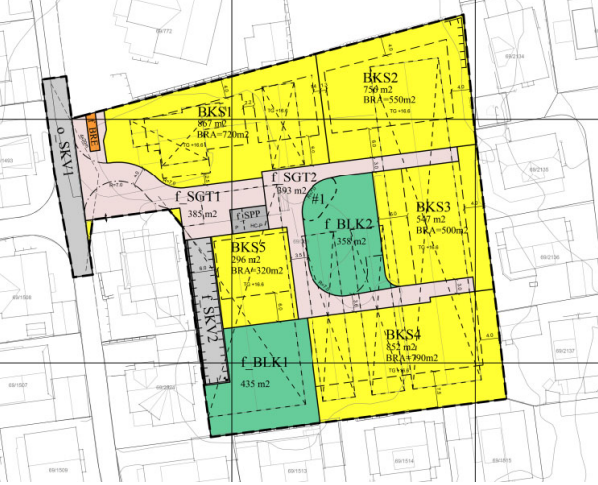 Tilgrensende reguleringsplanerReguleringsplan for Nordre Lura – Stora Myklaberget (Plan 79124) omkranser planområdet. Pågående planarbeid (konsulent/kontaktperson)Rett vest for planområdet er det en pågående kommunedelplan for IKDP – Forus (plan 2015116).-----------------------------------------------------------------------------------------------------------------Fylkesdelplaner/RegionalplanerRegionalplan for Jæren og Søre RyfylkeRegionalplanen angir felles rammer og regional politikk for samordnet bolig, areal- og transportplanlegging i regionen.Regionalplan for massehåndtering på Jæren 2018-2040Jordvernstrategi for matfylket RogalandRikspolitiske retningslinjer og bestemmelserBarn og unges interesser i planleggingen Samordnet bolig-, areal- og transportplanlegging Klima- og energiplanlegging og klimatilpasning -----------------------------------------------------------------------------------------------------------------Annet  Lura bydelsrapport - kulturmiljø VIKTIGE UTREDNINGSTEMA I PLANARBEIDET Komplett planmateriale skal være i henhold til kommunens krav til reguleringsplaner, jfr. startpakken. Punktene under er utredningsteam som har særskilt betydning i foreliggende planarbeid. MiljøLandskap Planområdet ligger på en flat tomt omkranset av småhusbebyggelse. Planområdet ligger noe lavere enn omkringliggende terreng, og ligger på ca. kote 16. Grenser ikke mot særlig vegetasjon.Kulturminner og kulturmiljø Det er ingen kulturminner innenfor planområdet. Mot øst, på Litla Myklaberget er det i Askeladden registrert flere enkeltminner og lokaliteter med sikringssone. I planområdets tilgrensning mot nordøst ligger en reetablert steingard. En bør i planarbeidet forsøke å bevare denne. Dersom det er aktuelt med murer bør disse utføres i stein for å sikre god stedstilpasning.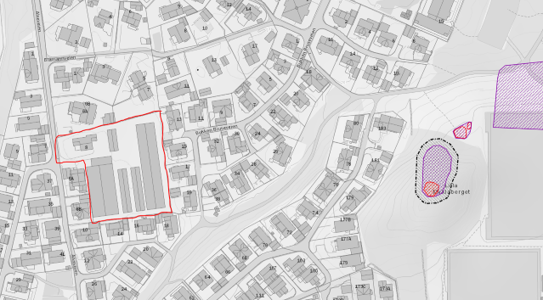 Figur 1:Utsnitt fra kulturminneregisteret for Sandnes kommune, med registrering av enkeltminne og lokaliteter.Forurensning/støy, luft, tomtegrunn 
Planområdet er ikke støyutsatt. Området ligger under marin grense. Geotekniske forhold må være kartlagt før bygging. Eksisterende støyrapport kan brukes forutsatt at det nye plangrepet har samme virkning som forrige plangrep. Hvis ikke må støyrapporten revideres for å tilpasses denne plansaken.Vann og avløpNord i planområdet ligger en vannledning med dimensjon 50. Nytt VA-anlegg bør reguleres som privat og samme avstandskrav som offentlige vannledninger (4m). Ledningskapasiteten for spillvann er allerede i dag overbelastes nedstrøms og bør vies stor oppmerksomhet i planprosessen. Kapasiteten for overvann bør ikke være problematisk ift. dagens ledningsnett. Overvann skal fortrinnsvis løses gjennom åpne løsninger. Brannvannsdekningen i området er mangelfull i dag og må løses i planen. Eksisterende VA- rammeplan kan brukes, men det er viktig å se om de overnevnte problemstillingene har blitt løst, hvis ikke så skal det vurderes på nytt. VA- rammeplan skal oppdateres i henhold til foreslått planforslag.
SamfunnBarn og unges interesser i planområdet Det finnes en eksisterende kvartalslekeplass kort avstand fra planområdet. Planområdet må uansett inneholde en nærlekeplass med minimum 3 lekeutstyr og sandkasse iht. krav i kommuneplan. Nærlekeplassen kan med fordel være tilrettelagt for både små og mellomstore barn. En bør sikre adkomst for drifts-/vedlikeholdskjøretøy til felles uteoppholdsareal/lekeplass, gjennom fortau med 3m bredde. Trygg skolevei må dokumenteres. Alveveien er registrert som bydelsrute for sykkel og det bør sikres trafikksikker kryssutforming mellom planområdet og veien.
Transport I kryss mot Alveveien er det ønskelig med et X-kryss. Det må utføres en trafikkanalyse ifm. reguleringsplanen. Det må også utarbeides en mobilitetsplan som synliggjør blant annet kobling mot kollektivtransport og adkomstforhold. Dersom det skal anlegges gatetun må en gjøre grep som sikrer at dette arealet ikke fremstår som grått, men har innslag av grønt. Gatetun bør reguleres som privat. Renovasjon skal være nedgravd ved etablering av 20 boenheter eller mer.Parkering Planområdet ligger innenfor sone 2 Bussvei og innenfor byutviklingsaksen, og har dermed krav om samlet parkering i fellesanlegg. Parkeringskrav innenfor denne sonen er maks 1,0 parkeringsplass per boenhet, inkl. gjesteparkering og maks 0,3 gjesteparkering felles. Sykkelparkering per boenhet er min. 4 stk. individuelle parkeringer og min. 3 stk. fellesparkeringer. Estetikk Ved utforming av byrom og bygninger skal sammenhengen med omkringliggende bebyggelse, landskap, byens historiske strukturer og kulturminner ivaretas. Tilpasning til eksisterende bebyggelse står sentralt. Avstander mot nabotomter må blant annet vurderes ut ifra tiltakets skyggevirkning på nabotomter. 
Boligsosial handlingsplan 
Det bør legges til rette for variasjon i boligtyper og størrelser, slik at også mindre husholdninger kan etablere seg i området. Ettersom planområdet ligger innenfor byutviklingsaksen, er det krav om utnyttelsesgrad på 70-180% BRA iht. kommuneplanen. Plangrepet bør sikre en god balanse mellom utnyttelse, stedstilpasning og bokvalitet.Folkehelse
Felles uteoppholdsareal og lekeplass skal ha universell utforming og utformes som en møteplass for alle. Felles uteoppholdsareal kan med fordel fremstå som et grønt areal med gode oppholdsmuligheter i ulike soner.
Samfunnssikkerhet ROS-analyse skal utarbeides iht. kommunens krav. Dersom det er allerede dokumentert i gjeldende plan, kan denne tas i bruk.På grunn av at det har vært gartnerivirksomhet på eiendommen i mange år er det grunn til å tro at det kan finnes forurensninger i grunnen.Det må derfor utføres miljøtekniske undersøkelser av grunnen på hele det aktuelle området.Dersom det finnes forurensninger over Forurensningsforskriftens normverdier, så skal det lages en Tiltaksplan som skal være godkjent av kommunens forurensningsmyndighet (Klima Vann og Miljø) før gravearbeider kan igangsettes.Hjemmel for slikt krav er Forurensningsforskriften del 1 kapittel 2 «opprydding i forurenset grunn ved bygge- og gravearbeider».MEDVIRKNING Planinitiativ og referat fra oppstartsmøte skal ligge med varsel om oppstart av planarbeid. Plankonsulent og forslagsstiller inviterer grunneiere til informasjonsmøte før planen går til 1. gangs behandling.PLANAVGRENSNING OG BYGGEGRENSER Det kan bli behov for å utvide planområdet ut mot Alveveien for å ivareta kryssløsninger, frisikt og lignende.REKKEFØLGEKRAVFra gjeldende plan:Sandlekeplasser, gatetun og annet uteoppholdsareal.Skolekapasitet Trafikksikringstiltak Planer for massehåndteringSpillvannsledning ILLUSTRASJONER Snitt og fasadeoppriss skal vise maks utnyttelse i planlagt prosjekt, sett i sammenheng med omkringliggende bebyggelse. Ved behov skal det utarbeides illustrasjoner og 3D-modell som forklarer tiltaket og dokumenterer nær- og fjernvirkning av tiltaket, samt tilpasning til eksisterende terreng.KRAV OM KONSEKVENSUTREDNINGDet er ikke krav om KU, da tiltaket er utredet på kommuneplannivå.UTBYGGINGSAVTALEVarsles ved planoppstart.FREMDRIFTSPLANFor å sikre en god planprosess forutsetter kommunen at det avholdes arbeidsmøter underveis. Saksbehandler vil lage forslag til fremdriftsplan. Dersom frister ikke overholdes går det ut over saksbehandlingstiden og fremdriftsplanen må revideres. SAKSDOKUMENTERFølg med på saken her http://opengov.cloudapp.net/Cases/SANDNES, ved å skrive inn saksnummer 21/17312 i søkeruten. Innkomne og utgående dokumenter ligger klikkbare i venstre marg, på siden du ledes til.GEBYRReglement for gebyr i arealplansaker (kfr. Startpakken). Gebyret betales av: 

firma: Alveveien AS    org.nr.: 927899647KONKLUSJONPlanarbeidet antas å kunne fremmes som reguleringsplan.
Startpakke bestilles av konsulent på postmottak@sandnes.kommune.no eller bestille selv ved å gå til denne linken.
Sandnes, 02.02.2022Referent: Hiba Saeed IdrisOppstartsmøtet har karakter av gjensidig orientering, og saken forutsettes godt opplyst før møtet finner sted. Alle vurderinger fra byplanavdelingen er faglige og basert på mottatt informasjon fra søker. Forslag til endringer av planinitiativ etter oppstartsmøte, naboprotester, uttalelser fra offentlige myndigheter, organisasjoner og politiske vedtak m.v. vil kunne bringe inn nye momenter eller føre til endringer i planarbeidet underveis. Kommunens tilbakemelding vil da måtte justeres iht. endrede/nye forutsetninger.